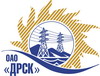 Открытое акционерное общество«Дальневосточная распределительная сетевая  компания»ПРОТОКОЛпроцедуры вскрытия конвертов с заявками участников ПРЕДМЕТ ЗАКУПКИ: открытый запрос предложений на ЭТП № 403692 на право заключения Договора: «Многофункциональный кран манипулятор с буровой установкой на шасси 6×6» для нужд филиала ОАО «ДРСК» «Хабаровские электрические сети».(закупка 2700 раздел 2.2.2 ГКПЗ 2014 г)Плановая стоимость 12 491 526,00 руб. без учета НДС. Указание о проведении закупки от 18.08.2014 № 205.ПРИСУТСТВОВАЛИ: постоянно действующая Закупочная комиссия 2-го уровня ВОПРОСЫ ЗАСЕДАНИЯ КОНКУРСНОЙ КОМИССИИ:В ходе проведения запроса предложений было получено 2 предложения, конверты с которыми были размещены в электронном виде на Торговой площадке Системы www.b2b-energo.ru.Вскрытие конвертов было осуществлено в электронном сейфе организатора запроса предложений на Торговой площадке Системы www.b2b-energo.ru автоматически.Дата и время начала процедуры вскрытия конвертов с предложениями участников:09:00 11.09.2014Место проведения процедуры вскрытия конвертов с предложениями участников:Торговая площадка Системы www.b2b-energo.ruБыло сделано ставок: 2В конвертах обнаружены предложения следующих участников запроса предложений:РЕШИЛИ:Утвердить протокол вскрытия конвертов с заявками участниковОтветственный секретарь Закупочной комиссии 2 уровня                                   О.А. МоторинаТехнический секретарь Закупочной комиссии 2 уровня                                     Г.М. Терёшкина            № 529/МТПиР-Вг. Благовещенск11.09.2014 г.№Наименование участника и его адресПредмет и общая цена заявки на участие в запросе предложений1ОАО "Стройдормаш" (624600, Свердловская обл., г. Алапаевск, ул. Серова, д. 1 )Предложение: Многофункциональный кран манипулятор с буровой установкой на шасси 6×6» для нужд филиала ОАО «ДРСК» «Хабаровские электрические сети», подано 10.09.2014 в 07:31
Цена: 12 457 627,12 руб. (цена без НДС)2ООО "МЕТРОПОЛИС-ТРЕЙД" (620137, Россия, Свердловская обл., г. Екатеринбург, ул. Сулимова, д. 6, оф. 8/2)Предложение: Многофункциональный кран манипулятор с буровой установкой на шасси 6×6 для нужд филиала ОАО «ДРСК» «Хабаровские электрические сети»., подано 09.09.2014 в 13:33
Цена: 12 491 526,00 руб. (цена без НДС)